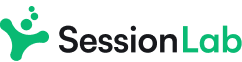 www.sessionlab.comEssential Training SessionCreate training sessions tailored to your needs and your participants, starting with the essential building blocks of great learning experiences.

In this template for experiential learning, based on Kolb's learning cycle, you will find space to prepare the group, practice skills, learn new content and reflect on how to apply it to real-world situations after the training.Total length: 3h 00mEssential Training Session - block detailsBefore the session09:00 | 0mSet up the roomPrepare materialsShare with participants some information about what will be expected of them in this sessionIntroduction09:00 | 10mIntroduce yourself and the aim of the training sessionClarify any logistics (such as where the coffee break will be)Share the agenda for the dayGroup agreements09:10 | 10mEnable presence and participation by making clear what is expected from participants during the day. 
Propose some group agreements and invite the group to add anything else needed to create an excellent learning environment.Icebreaker09:20 | 10mBreak the ice with an activity to enable participants to meet one another and introduce the topic of the session.Additional InformationFind over 100 icebreakers and energizers in SessionLab's Library ->
Or start with a selection of all-time favorites here: https://www.sessionlab.com/blog/icebreaker-games/Training activity09:30 | 30mExperiential learning begins with training activities designed to test skills, often in playful ways, with direct, practical experience. Additional InformationThe order of activities in this template is based on Kolb's learning cycle, a framework illustrating the steps needed for effective learning to happen. 

In this framework, the first step is known as concrete learning and refers to practical activities, often in teams, in which participants are given the opportunity to engage directly with the topics and challenges of the training. Debrief10:00 | 10mDebrief with the group what happened during the activity and start teasing out learnings and generalizations. Additional InformationThis is the second step of Kolb's learning cycle, reflective observation. At this stage, participants form and share opinions about what happened during the learning activity. Break10:10 | 10mPresentation10:20 | 30mAfter direct experience and reflection, participants are likely to need some food for thought: offer some theory, models, and framework to help conceptualize and articulate learnings.Additional InformationAbstract conceptualization is the third step of Kolb's learning cycle. 

Based on this model, explanations, content, and logical approaches are most likely to be understood and remembered if they come after practical experiences and reflection. Simulation, role play or case study10:50 | 40mTime to try again with some practice, applying new concepts through activities that bring learning one step closer to reality, such as simulations, role plays, or group analysis of case studies. Additional InformationIn the fourth and last step of Kolb's learning cycle, called active experimentation, learners are tasked with using their new knowledge in activities that mirror reality and demonstrate how learnings can be applied in real-world practice. Collecting learnings11:30 | 20mDebrief the training session with an activity to collect and share learnings from the day and/or establish action points participants wish to take after the training.Feedback & closing11:50 | 10mCollect feedback from the session and close with a final checkout round.After the session12:00 | 0mSend participants follow-up material such as certificates of attendance, slides and/or a bibliography. logisticsenergizer/icebreakerexercisediscussion/debriefingbreakcontentTimeLengthTitleDescriptionAdditional Info09:000mBefore the sessionSet up the roomPrepare materialsShare with participants some information about what will be expected of them in this session09:0010mIntroductionIntroduce yourself and the aim of the training sessionClarify any logistics (such as where the coffee break will be)Share the agenda for the day09:1010mGroup agreementsEnable presence and participation by making clear what is expected from participants during the day. 
Propose some group agreements and invite the group to add anything else needed to create an excellent learning environment.09:2010mIcebreakerBreak the ice with an activity to enable participants to meet one another and introduce the topic of the session.Find over 100 icebreakers and energizers in SessionLab's Library ->
Or start with a selection of all-time favorites here: https://www.sessionlab.com/blog/icebreaker-games/09:3030mTraining activityExperiential learning begins with training activities designed to test skills, often in playful ways, with direct, practical experience. The order of activities in this template is based on Kolb's learning cycle, a framework illustrating the steps needed for effective learning to happen. 

In this framework, the first step is known as concrete learning and refers to practical activities, often in teams, in which participants are given the opportunity to engage directly with the topics and challenges of the training. 10:0010mDebriefDebrief with the group what happened during the activity and start teasing out learnings and generalizations. This is the second step of Kolb's learning cycle, reflective observation. At this stage, participants form and share opinions about what happened during the learning activity. 10:1010mBreak10:2030mPresentationAfter direct experience and reflection, participants are likely to need some food for thought: offer some theory, models, and framework to help conceptualize and articulate learnings.Abstract conceptualization is the third step of Kolb's learning cycle. 

Based on this model, explanations, content, and logical approaches are most likely to be understood and remembered if they come after practical experiences and reflection. 10:5040mSimulation, role play or case studyTime to try again with some practice, applying new concepts through activities that bring learning one step closer to reality, such as simulations, role plays, or group analysis of case studies. In the fourth and last step of Kolb's learning cycle, called active experimentation, learners are tasked with using their new knowledge in activities that mirror reality and demonstrate how learnings can be applied in real-world practice. 11:3020mCollecting learningsDebrief the training session with an activity to collect and share learnings from the day and/or establish action points participants wish to take after the training.11:5010mFeedback & closingCollect feedback from the session and close with a final checkout round.12:000mAfter the sessionSend participants follow-up material such as certificates of attendance, slides and/or a bibliography. 12:00